┌──────────────────────────────────────────────────────────────────────────────┐│           MINISTERUL MUNCII, FAMILIEI,         AGENŢIA NAŢIONALĂ PENTRU PLĂŢI│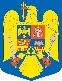 │              PROTECŢIEI SOCIALE ŞI                           ŞI              ││              PERSOANELOR VÂRSTNICE                    INSPECŢIE SOCIALĂ      │└──────────────────────────────────────────────────────────────────────────────┘┌──────────────────┐│CERTIFICARE PRIMAR│                           CERERE│      (L.S.)      │                           pentru└──────────────────┘      acordarea indemnizaţiei de creştere a copilului/                     stimulentului de inserţie/indemnizaţiei lunare/sprijinului                                 lunar şi alocaţiei de stat pentru copii                          Doamnă/Domnule director al A.J.P.I.S. 	Stimaţi cetăţeni, Statul român, în conformitate cu prevederile constituţionale,doreşte să vă ajute să depăşiţi momentele speciale prin care treceţi, dvs. Şi familia dvs. Pentru aceasta vă adresăm rugămintea să citiţi cu foarte multă atenţie formularul şi să completaţi cu sinceritate toate datele solicitate, conform indicaţiilor de mai jos. În cazul în care se solicită şi alocaţia de stat se va completa un singur formular.A. Acest capitol al cererii se completează de către solicitant. Dacă solicitantul este persoana îndreptăţită sau reprezentantul familiei, datele se vor completa la Cap. C.    Subsemnatul/a┌──────────────────────────────────────────────────────────────────────────────┐│ A1. DATE PERSONALE ALE SOLICITANTULUI                                        ││                                                                              ││ Nume                                                                         ││        └─┴─┴─┴─┴─┴─┴─┴─┴─┴─┴─┴─┴─┴─┴─┴─┴─┴─┴─┴─┴─┴─┴─┴─┴─┴─┴─┴─┴─┴─┴─┴─┴─┴─┘          ││ Prenume                                                                      ││        └─┴─┴─┴─┴─┴─┴─┴─┴─┴─┴─┴─┴─┴─┴─┴─┴─┴─┴─┴─┴─┴─┴─┴─┴─┴─┴─┴─┴─┴─┴─┴─┴─┴─┘ ││ Cetăţenie              [] Română sau        [] (ţara) ...................... ││                                                                              ││ CNP  └─┴─┴─┴─┴─┴─┴─┴─┴─┴─┴─┴─┴─┘   Act de           Seria     Nr.            ││                                 identitate*)└─┴─┴─┴─┘    └─┴─┘   └┴─┴─┴─┴─┴─┘││                                                                              ││ eliberat de └─┴─┴─┴─┴─┴─┴─┴─┴─┴─┴─┴─┴─┘ la data de └─┴─┴─┴─┴─┴─┘             ││                                                     z z l l a a              ││┌────────────────────────────────────────────────────────────────────────────┐│││*) Pentru cetăţenii români            *)Pentru cetăţenii străini            ││││BI - buletin de identitate            sau apatrizi:                         ││││CI - carte de identitate              PST - permis de şedere temporară      ││││CIP - carte de identitate provizorie  PSTL - permis de şedere pe termen lung││││P - paşaport                          DI - document de identitate           ││││                                      CR - carte de rezidenţă               ││││                                      CRP - carte de rezidenţă permanentă   │││└────────────────────────────────────────────────────────────────────────────┘│└──────────────────────────────────────────────────────────────────────────────┘┌──────────────────────────────────────────────────────────────────────────────┐│ A2. ADRESA DIN DOCUMENTUL DE IDENTITATE AL SOLICITANTULUI:                   ││                                                                              ││ Strada                                                                       ││        └─┴─┴─┴─┴─┴─┴─┴─┴─┴─┴─┴─┴─┴─┴─┴─┴─┴─┴─┴─┴─┴─┴─┴─┴─┴─┴─┴─┴─┴─┴─┴─┴─┴─┘ ││ Nr.           Bl.                Sc.          Apart.           Sector        ││     └─┴─┴─┴─┘    └─┴─┴─┴─┴─┴─┴─┘     └─┴─┴─┘        └─┴─┴─┴─┘        └─┘     ││ Localitatea                                   Judeţ                          ││             └─┴─┴─┴─┴─┴─┴─┴─┴─┴─┴─┴─┴─┴─┴─┴─┘       └─┴─┴─┴─┴─┴─┴─┴─┴─┴─┴─┴─┘│└──────────────────────────────────────────────────────────────────────────────┘┌──────────────────────────────────────────────────────────────────────────────┐│ A3. SOLICITANTUL ARE REŞEDINŢA (locul de şedere obişnuită) ÎN AFARA          ││     ROMÂNIEI:                                                                ││                                                                              ││ [] NU         [] DA, în localitatea ____________________ ţara ______________ │└──────────────────────────────────────────────────────────────────────────────┘┌──────────────────────────────────────────────────────────────────────────────┐│ A4. ADRESA DE REŞEDINŢĂ SAU CORESPONDENŢĂ A SOLICITANTULUI:                  ││                                                                              ││ Strada                                                                       ││        └─┴─┴─┴─┴─┴─┴─┴─┴─┴─┴─┴─┴─┴─┴─┴─┴─┴─┴─┴─┴─┴─┴─┴─┴─┴─┴─┴─┴─┴─┴─┴─┴─┴─┘ ││ Nr.           Bl.                Sc.          Apart.           Sector        ││     └─┴─┴─┴─┘    └─┴─┴─┴─┴─┴─┴─┘     └─┴─┴─┘        └─┴─┴─┴─┘        └─┘     ││ Localitatea                                   Judeţ                          ││             └─┴─┴─┴─┴─┴─┴─┴─┴─┴─┴─┴─┴─┴─┴─┴─┘       └─┴─┴─┴─┴─┴─┴─┴─┴─┴─┴─┴─┘│└──────────────────────────────────────────────────────────────────────────────┘┌──────────────────────────────────────────────────────────────────────────────┐│ A5. DATE DE CONTACT                    Telefon                               ││                                                └─┴─┴─┴─┴─┴─┴─┴─┴─┴─┴─┴─┴─┴─┘ ││ Mobil                                  Fax                                   ││       └─┴─┴─┴─┴─┴─┴─┴─┴─┴─┴─┴─┴─┴─┘            └─┴─┴─┴─┴─┴─┴─┴─┴─┴─┴─┴─┴─┴─┘ ││ E-mail                                                                       ││        └─┴─┴─┴─┴─┴─┴─┴─┴─┴─┴─┴─┴─┴─┴─┴─┴─┴─┴─┴─┴─┴─┴─┴─┴─┴─┴─┴─┴─┴─┴─┴─┴─┴─┘ │└──────────────────────────────────────────────────────────────────────────────┘┌──────────────────────────────────────────────────────────────────────────────┐│ B. ÎN CONFORMITATE CU PREVEDERILE LEGALE, SOLICITANTUL POATE FI:             ││ [] Persoană îndreptăţită                                                     ││ [] Reprezentant legal al persoanei îndreptăţite                              ││ [] Mandatar al persoanei îndreptăţite                                        │└──────────────────────────────────────────────────────────────────────────────┘┌──────────────────────────────────────────────────────────────────────────────┐│  Pentru:                                                                     │└──────────────────────────────────────────────────────────────────────────────┘  C. Date privind persoana îndreptăţită┌──────────────────────────────────────────────────────────────────────────────┐│ C1. DATE PERSONALE ALE PERSOANEI ÎNDREPTĂŢITE*)                              ││                                                                              ││ Nume                                                                         ││        └─┴─┴─┴─┴─┴─┴─┴─┴─┴─┴─┴─┴─┴─┴─┴─┴─┴─┴─┴─┴─┴─┴─┴─┴─┴─┴─┴─┴─┴─┴─┴─┴─┴─┘ ││ Prenume                                                                      ││        └─┴─┴─┴─┴─┴─┴─┴─┴─┴─┴─┴─┴─┴─┴─┴─┴─┴─┴─┴─┴─┴─┴─┴─┴─┴─┴─┴─┴─┴─┴─┴─┴─┴─┘ ││ Cetăţenie              [] Română sau        [] (ţara) ...................... ││                                                                              ││ CNP                                Act de           Seria     Nr.            ││      └─┴─┴─┴─┴─┴─┴─┴─┴─┴─┴─┴─┴─┘identitate*)└─┴─┴─┴─┘    └─┴─┘   └┴─┴─┴─┴─┴─┘││                                                                              ││ eliberat de └─┴─┴─┴─┴─┴─┴─┴─┴─┴─┴─┴─┴─┘ la data de └─┴─┴─┴─┴─┴─┘             ││                                                     z z l l a a              ││┌────────────────────────────────────────────────────────────────────────────┐│││*) Pentru cetăţenii români            *)Pentru cetăţenii străini            ││││BI - buletin de identitate            sau apatrizi:                         ││││CI - carte de identitate              PST - permis de şedere temporară      ││││CIP - carte de identitate provizorie  PSTL - permis de şedere pe termen lung││││P - paşaport                          DI - document de identitate           ││││                                      CR - carte de rezidenţă               ││││                                      CRP - carte de rezidenţă permanentă   ││┌──────────────────────────────────────────────────────────────────────────────┐│ C2. ADRESA DIN DOCUMENTUL DE IDENTITATE ALE PERSOANEI ÎNDREPTĂŢITE*):        ││                                                                              ││ Strada                                                                       ││        └─┴─┴─┴─┴─┴─┴─┴─┴─┴─┴─┴─┴─┴─┴─┴─┴─┴─┴─┴─┴─┴─┴─┴─┴─┴─┴─┴─┴─┴─┴─┴─┴─┴─┘ ││ Nr.           Bl.                Sc.          Apart.           Sector        ││     └─┴─┴─┴─┘    └─┴─┴─┴─┴─┴─┴─┘     └─┴─┴─┘        └─┴─┴─┴─┘        └─┘     ││ Localitatea                                   Judeţ                          ││             └─┴─┴─┴─┴─┴─┴─┴─┴─┴─┴─┴─┴─┴─┴─┴─┘       └─┴─┴─┴─┴─┴─┴─┴─┴─┴─┴─┴─┘│└──────────────────────────────────────────────────────────────────────────────┘┌──────────────────────────────────────────────────────────────────────────────┐│ C3. PERSOANA ÎNDREPTĂŢITĂ ARE REŞEDINŢA ÎN AFARA ROMÂNIEI:                   ││                                                                              ││ [] NU         [] DA, în localitatea ____________________ ţara ______________ │└──────────────────────────────────────────────────────────────────────────────┘┌──────────────────────────────────────────────────────────────────────────────┐│ C4. ADRESA DE REŞEDINŢĂ SAU CORESPONDENŢĂ ALE PERSOANEI ÎNDREPTĂŢITE*):      ││                                                                              ││ Strada                                                                       ││        └─┴─┴─┴─┴─┴─┴─┴─┴─┴─┴─┴─┴─┴─┴─┴─┴─┴─┴─┴─┴─┴─┴─┴─┴─┴─┴─┴─┴─┴─┴─┴─┴─┴─┘ ││ Nr.           Bl.                Sc.          Apart.           Sector        ││     └─┴─┴─┴─┘    └─┴─┴─┴─┴─┴─┴─┘     └─┴─┴─┘        └─┴─┴─┴─┘        └─┘     ││ Localitatea                                   Judeţ                          ││             └─┴─┴─┴─┴─┴─┴─┴─┴─┴─┴─┴─┴─┴─┴─┴─┘       └─┴─┴─┴─┴─┴─┴─┴─┴─┴─┴─┴─┘│└──────────────────────────────────────────────────────────────────────────────┘┌──────────────────────────────────────────────────────────────────────────────┐│ C5. DATE DE CONTACT                    Telefon                               ││                                                └─┴─┴─┴─┴─┴─┴─┴─┴─┴─┴─┴─┴─┴─┘ ││ Mobil                                  Fax                                   ││       └─┴─┴─┴─┴─┴─┴─┴─┴─┴─┴─┴─┴─┴─┘            └─┴─┴─┴─┴─┴─┴─┴─┴─┴─┴─┴─┴─┴─┘ ││ E-mail                                                                       ││        └─┴─┴─┴─┴─┴─┴─┴─┴─┴─┴─┴─┴─┴─┴─┴─┴─┴─┴─┴─┴─┴─┴─┴─┴─┴─┴─┴─┴─┴─┴─┴─┴─┴─┘ │└──────────────────────────────────────────────────────────────────────────────┘┌──────────────────────────────────────────────────────────────────────────────┐│C6. SITUAŢIA ŞCOLARĂ*):                                                       ││                                                                              ││[] Fără studii        [] Generale          [] Medii       [] Superioare       │└──────────────────────────────────────────────────────────────────────────────┘┌──────────────────────────────────────────────────────────────────────────────┐│C7. DACĂ ESTE PERSOANĂ CU DIZABILITATE*):                                     ││                                                                              ││[] NU    [] DA (se vor ataşa actele doveditoare: mandat poştal/extras de cont/││               decizie/adeverinţă, etc.)                                      │└──────────────────────────────────────────────────────────────────────────────┘┌──────────────────────────────────────────────────────────────────────────────┐│ D1. SITUAŢIA PROFESIONALĂ A SOLICITANTULUI/PERSOANEI ÎNDREPTĂŢITE            ││                                                                              ││ [] Elev*)             [] Student*)  [] Lucrător agricol*)    [] Independent*)││ [] Salariat*)         [] Şomer*)    [] Lucrător ocazional    [] Pensionar*)  ││ [] Fără loc de muncă  [] Casnic(ă)  [] Altele .............................. ││ _______                                                                      ││*) Se vor ataşa adeverinţe, după caz, de la unitatea şcolară, angajator,      ││   organe competente                                                          ││                                                                              ││ D2. DACĂ LUCREAZĂ ÎN AFARA ROMÂNIEI?  [] NU   [] DA                          ││                                                                              ││ D3. DACĂ A LUCRAT 12 LUNI SUCCESIVE ÎN ULTIMELE 24 LUNI, ANTERIOR DATEI      ││     NAŞTERII COPILULUI*)?                                                    ││                                                                              ││                  ┌ [] în România      în perioada └─┴─┴─┴─┴─┴─┘ └─┴─┴─┴─┴─┴─┘││ [] NU   [] DA   <                                                            ││                  └ [] în UE sau       în perioada └─┴─┴─┴─┴─┴─┘ └─┴─┴─┴─┴─┴─┘││                       SEE, Elveţia                                           ││________                                                                      ││*) se ataşează adeverinţă de la angajator (cu specificarea CUI pentru România)││                                                                              ││ D4. ÎN CELE 12 LUNI SUCCESIVE LUCRATE A REALIZAT VENITURI DIN:               ││                                                                              ││ [] Venituri din   [] Venituri din   [] Venituri din          [] Venituri     ││    salarii şi        activităţi        activităţi agricole,     realizate în ││    asimilate         independente      silvicultură şi          perioadele   ││    salariilor                           piscicultură            asimilate    ││                                                                              ││ D5. DACĂ A FOST 12 LUNI SUCCESIVE DIN ULTIMELE 24 LUNI ÎNTR-UNA DIN          ││     PERIOADELE ASIMILATE, ANTERIOR DATEI NAŞTERII COPILULUI*)?               ││                                                                              ││ [] NU [] DA - se va menţiona  └─┴─┴─┘ în perioada └─┴─┴─┴─┴─┴─┘ └─┴─┴─┴─┴─┴─┘││               CODUL perioadei └─┴─┴─┘ în perioada └─┴─┴─┴─┴─┴─┘ └─┴─┴─┴─┴─┴─┘││               asimilate conf.                                                ││               Anexei 1                                                       ││________                                                                      ││*) Se completează doar în situaţia în care solicitantul nu este persoana      ││îndreptăţită.                                                                 │└──────────────────────────────────────────────────────────────────────────────┘  Vă rog să aprobaţi acordarea următoarelor drepturi:  Indemnizaţia de creştere a copilului până la vârsta de:  [] DOI ANI                    [] TREI ANI (copil cu dizabilitate)  [] Stimulent de inserţie  [] Indemnizaţie lunară pentru îngrijirea copilului cu vârsta între 3-7 ani     (copil cu dizabilitate)  [] Indemnizaţia lunară pentru program de lucru redus  [] Sprijin lunar pentru îngrijire copil 0-3(2) ANI  [] Sprijin lunar pentru îngrijire copil 3(2)-7 ANI  [] Alocaţia de stat pentru copii  E. COPII:  --------┌──────────────────────────────────────────────────────────────────────────────┐│ 1. Nume şi prenume └─┴─┴─┴─┴─┴─┴─┴─┴─┴─┴─┴─┴─┴─┴─┴─┴─┴─┴─┴─┴─┴─┴─┴─┴─┴─┘     ││                    └─┴─┴─┴─┴─┴─┴─┴─┴─┴─┴─┴─┴─┴─┴─┴─┴─┴─┴─┴─┴─┴─┴─┴─┴─┴─┘     ││ Cod numeric                                                                  ││ personal   └─┴─┴─┴─┴─┴─┴─┴─┴─┴─┴─┴─┴─┘                                       ││                                                                              ││ Act identitate*)            Seria       Nr.                                  ││                  └─┴─┴─┴─┘        └─┴─┘    └─┴─┴─┴─┴─┴─┘                     ││ Pentru copilul sus menţionat, persoana îndreptăţită are calitatea de:        ││ [] Părinte            [] Persoană care are în încredinţare copil             ││ [] Tutore             [] Persoană care are copilul în plasament              ││ [] Părinte adoptiv    [] Persoană care are copilul în plasament în regim de  ││                          urgenţă                                             ││ Copilul este persoană cu dizabilitate:                                       ││ [] Nu  [] Da (se va ataşa copie după certificatul de încadrare în gradul de  ││               handicap)                                                      │└──────────────────────────────────────────────────────────────────────────────┘┌──────────────────────────────────────────────────────────────────────────────┐│ 2. Nume şi prenume └─┴─┴─┴─┴─┴─┴─┴─┴─┴─┴─┴─┴─┴─┴─┴─┴─┴─┴─┴─┴─┴─┴─┴─┴─┴─┘     ││                    └─┴─┴─┴─┴─┴─┴─┴─┴─┴─┴─┴─┴─┴─┴─┴─┴─┴─┴─┴─┴─┴─┴─┴─┴─┴─┘     ││ Cod numeric                                                                  ││ personal   └─┴─┴─┴─┴─┴─┴─┴─┴─┴─┴─┴─┴─┘                                       ││                                                                              ││ Act identitate*)            Seria       Nr.                                  ││                  └─┴─┴─┴─┘        └─┴─┘    └─┴─┴─┴─┴─┴─┘                     ││ Pentru copilul sus menţionat, persoana îndreptăţită are calitatea de:        ││ [] Părinte            [] Persoană care are în încredinţare copil             ││ [] Tutore             [] Persoană care are copilul în plasament              ││ [] Părinte adoptiv    [] Persoană care are copilul în plasament în regim de  ││                          urgenţă                                             ││ Copilul este persoană cu dizabilitate:                                       ││ [] Nu  [] Da (se va ataşa copie după certificatul de încadrare în gradul de  ││               handicap)                                                      │└──────────────────────────────────────────────────────────────────────────────┘┌──────────────────────────────────────────────────────────────────────────────┐│ 3. Nume şi prenume └─┴─┴─┴─┴─┴─┴─┴─┴─┴─┴─┴─┴─┴─┴─┴─┴─┴─┴─┴─┴─┴─┴─┴─┴─┴─┘     ││                    └─┴─┴─┴─┴─┴─┴─┴─┴─┴─┴─┴─┴─┴─┴─┴─┴─┴─┴─┴─┴─┴─┴─┴─┴─┴─┘     ││ Cod numeric                                                                  ││ personal   └─┴─┴─┴─┴─┴─┴─┴─┴─┴─┴─┴─┴─┘                                       ││                                                                              ││ Act identitate*)            Seria       Nr.                                  ││                  └─┴─┴─┴─┘        └─┴─┘    └─┴─┴─┴─┴─┴─┘                     ││ Pentru copilul sus menţionat, persoana îndreptăţită are calitatea de:        ││ [] Părinte            [] Persoană care are în încredinţare copil             ││ [] Tutore             [] Persoană care are copilul în plasament              ││ [] Părinte adoptiv    [] Persoană care are copilul în plasament în regim de  ││                          urgenţă                                             ││ Copilul este persoană cu dizabilitate:                                       ││ [] Nu  [] Da (se va ataşa copie după certificatul de încadrare în gradul de  ││               handicap)                                                      │└──────────────────────────────────────────────────────────────────────────────┘┌──────────────────────────────────────────────────────────────────────────────┐│ 4. Nume şi prenume └─┴─┴─┴─┴─┴─┴─┴─┴─┴─┴─┴─┴─┴─┴─┴─┴─┴─┴─┴─┴─┴─┴─┴─┴─┴─┘     ││                    └─┴─┴─┴─┴─┴─┴─┴─┴─┴─┴─┴─┴─┴─┴─┴─┴─┴─┴─┴─┴─┴─┴─┴─┴─┴─┘     ││ Cod numeric                                                                  ││ personal   └─┴─┴─┴─┴─┴─┴─┴─┴─┴─┴─┴─┴─┘                                       ││                                                                              ││ Act identitate*)            Seria       Nr.                                  ││                  └─┴─┴─┴─┘        └─┴─┘    └─┴─┴─┴─┴─┴─┘                     ││ Pentru copilul sus menţionat, persoana îndreptăţită are calitatea de:        ││ [] Părinte            [] Persoană care are în încredinţare copil             ││ [] Tutore             [] Persoană care are copilul în plasament              ││ [] Părinte adoptiv    [] Persoană care are copilul în plasament în regim de  ││                          urgenţă                                             ││ Copilul este persoană cu dizabilitate:                                       ││ [] Nu  [] Da (se va ataşa copie după certificatul de încadrare în gradul de  ││               handicap)                                                      │└──────────────────────────────────────────────────────────────────────────────┘ ┌──────────────────────────────────────────────────────────────────────────── ┐ │*) Pentru cetăţenii români            *)Pentru cetăţenii străini             │ │BI - buletin de identitate            sau apatrizi:                          │ │CI - carte de identitate              PST - permis de şedere temporară       │ │CIP - carte de identitate provizorie  PSTL - permis de şedere pe termen lung │ │P - paşaport                          DI - document de identitate            │ │                                      CR - carte de rezidenţă                │ │                                      CRP - carte de rezidenţă permanentă    │ └──────────────────────────────────────────────────────────────────────────── ┘┌──────────────────────────────────────────────────────────────────────────────┐│ F. MODALITATEA DE PLATĂ                                                      ││                                                                              ││ [] Mandat poştal                                                             ││            ┌ Nume titular                                                    ││            │ cont          └─┴─┴─┴─┴─┴─┴─┴─┴─┴─┴─┴─┴─┴─┴─┴─┴─┴─┴─┴─┴─┴─┴─┴─┘ ││ [] În cont<  Număr cont                                                      ││    bancar  │ bancar        └─┴─┴─┴─┴─┴─┴─┴─┴─┴─┴─┴─┴─┴─┴─┴─┴─┴─┴─┴─┴─┴─┴─┴─┘ ││            └ Deschis la                                                      ││              banca         └─┴─┴─┴─┴─┴─┴─┴─┴─┴─┴─┴─┴─┴─┴─┴─┴─┴─┴─┴─┴─┴─┴─┴─┘ ││ [] Altele .................................................................. │└──────────────────────────────────────────────────────────────────────────────┘┌──────────────────────────────────────────────────────────────────────────────┐│ G. PERSOANA ÎNDREPTĂŢITĂ                                                     ││                                                                              ││ [] A beneficiat de indemnizaţia de maternitate în perioada                   ││                                                                              ││    de la └─┴─┴─┴─┴─┴─┘ până la └─┴─┴─┴─┴─┴─┘                                 ││           (zz)(ll)(aa)         (zz)(ll)(aa)                                  ││ [] A beneficiat de indemnizaţia de creştere a copilului în perioada          ││                                                                              ││    de la └─┴─┴─┴─┴─┴─┘ până la └─┴─┴─┴─┴─┴─┘                                 ││           (zz)(ll)(aa)         (zz)(ll)(aa)                                  ││ [] A beneficiat de stimulent lunar/de inserţie în perioada                   ││                                                                              ││    de la └─┴─┴─┴─┴─┴─┘ până la └─┴─┴─┴─┴─┴─┘                                 ││           (zz)(ll)(aa)         (zz)(ll)(aa)                                  ││ [] A beneficiat de indemnizaţia lunară în perioada                           ││                                                                              ││    de la └─┴─┴─┴─┴─┴─┘ până la └─┴─┴─┴─┴─┴─┘                                 ││           (zz)(ll)(aa)         (zz)(ll)(aa)                                  ││ [] A beneficiat de sprijin lunar în perioada                                 ││                                                                              ││    de la └─┴─┴─┴─┴─┴─┘ până la └─┴─┴─┴─┴─┴─┘                                 ││           (zz)(ll)(aa)         (zz)(ll)(aa)                                  ││ [] Nu a beneficiat de indemnizaţia de maternitate/indemnizaţia de creştere a ││    copilului/stimulent lunar/de inserţie/indemnizaţie lunară/sprijin lunar   │└──────────────────────────────────────────────────────────────────────────────┘┌──────────────────────────────────────────────────────────────────────────────┐│ H. PERSOANA ÎNDREPTĂŢITĂ                                                     ││                                                                              ││ [] Este asistent personal              [] Nu este asistent personal          ││                                                                              ││ [] Beneficiază de indemnizaţia         [] Nu beneficiază de indemnizaţia     ││    prevăzută la art. 42 din               prevăzută la art. 42 din           ││    <LLNK 12006   448 11 201   0 18>Legea nr. 448/2006                     <LLNK 12006   448 11 201   0 18>Legea nr. 448/2006                 │└──────────────────────────────────────────────────────────────────────────────┘I. Persoana îndreptăţită se ocupă de creşterea şi îngrijirea copilului şi locuieşte împreună cu acesta, copilul nefiind încredinţat sau dat în plasament unei alte persoane ori unui organism privat autorizat sau serviciu public.J. Cunoscând prevederile Codului penal cu privire la falsul în declaraţii, respectiv faptul că declararea necorespunzătoare a adevărului făcută unui organ sau unei instituţii de stat se pedepseşte cu închisoare, declar pe proprie răspundere că datele şi informaţiile prezentate corespund realităţii.K.Prin prezenta cerere sunteți informat ca datele cu caracter personal sunt prelucrate in scopul si pentru indeplinirea atributiilor legale ale instituției.Am luat la cunoștință că informațiile din prezenta cerere şi din actele ataşate la aceasta , vor fi prelucrate de ANPIS/AJPIS cu respectarea prevederilor Regulamentului (UE) 2016/679  privind protecţia persoanelor fizice în ceea ce priveşte prelucrarea datelor cu caracter personal, şi libera circulaţie a acestor date1.                 Data                                                                             Semnătura solicitantului           ______________                                                        _____________________________Pentru informaţii suplimentare privind datele cu caracter personal puteţi accesa pe www.mmanpis.ro sau www.județ.........mmanpis.ro” .                                   DECLARAŢIE           A CELUILALT PĂRINTE (SOŢ/SOŢIE AL/A PERSOANEI ÎNDREPTĂŢITE)   Subsemnatul(a)┌──────────────────────────────────────────────────────────────────────────────┐│ A1. DATE PERSONALE ALE SOLICITANTULUI                                        ││                                                                              ││ Nume                                                                         ││        └─┴─┴─┴─┴─┴─┴─┴─┴─┴─┴─┴─┴─┴─┴─┴─┴─┴─┴─┴─┴─┴─┴─┴─┴─┴─┴─┴─┴─┴─┴─┴─┴─┴─┘ ││ Prenume                                                                      ││        └─┴─┴─┴─┴─┴─┴─┴─┴─┴─┴─┴─┴─┴─┴─┴─┴─┴─┴─┴─┴─┴─┴─┴─┴─┴─┴─┴─┴─┴─┴─┴─┴─┴─┘ ││ Cetăţenie              [] Română sau        [] (ţara) ...................... ││                                                                              ││                                    Act de           Seria     Nr.            ││ CNP  └─┴─┴─┴─┴─┴─┴─┴─┴─┴─┴─┴─┴─┘identitate*)└─┴─┴─┴─┘    └─┴─┘   └┴─┴─┴─┴─┴─┘││                                                                              ││ eliberat de └─┴─┴─┴─┴─┴─┴─┴─┴─┴─┴─┴─┴─┘ la data de └─┴─┴─┴─┴─┴─┘             ││                                                     z z l l a a              ││┌────────────────────────────────────────────────────────────────────────────┐│││*) Pentru cetăţenii români            *)Pentru cetăţenii străini            ││││BI - buletin de identitate            sau apatrizi:                         ││││CI - carte de identitate              PST - permis de şedere temporară      ││││CIP - carte de identitate provizorie  PSTL - permis de şedere pe termen lung││││P - paşaport                          DI - document de identitate           ││││                                      CR - carte de rezidenţă               ││││                                      CRP - carte de rezidenţă permanentă   │││└────────────────────────────────────────────────────────────────────────────┘│└──────────────────────────────────────────────────────────────────────────────┘┌──────────────────────────────────────────────────────────────────────────────┐│ A2. ADRESA DIN DOCUMENTUL DE IDENTITATE AL SOLICITANTULUI:                   ││                                                                              ││ Strada                                                                       ││        └─┴─┴─┴─┴─┴─┴─┴─┴─┴─┴─┴─┴─┴─┴─┴─┴─┴─┴─┴─┴─┴─┴─┴─┴─┴─┴─┴─┴─┴─┴─┴─┴─┴─┘ ││ Nr.           Bl.                Sc.          Apart.           Sector        ││     └─┴─┴─┴─┘    └─┴─┴─┴─┴─┴─┴─┘     └─┴─┴─┘        └─┴─┴─┴─┘        └─┘     ││ Localitatea                                   Judeţ                          ││             └─┴─┴─┴─┴─┴─┴─┴─┴─┴─┴─┴─┴─┴─┴─┴─┘       └─┴─┴─┴─┴─┴─┴─┴─┴─┴─┴─┴─┘│└──────────────────────────────────────────────────────────────────────────────┘┌──────────────────────────────────────────────────────────────────────────────┐│ A3. ADRESA DE REŞEDINŢĂ SAU CORESPONDENŢĂ A SOLICITANTULUI:                  ││                                                                              ││ Strada                                                                       ││        └─┴─┴─┴─┴─┴─┴─┴─┴─┴─┴─┴─┴─┴─┴─┴─┴─┴─┴─┴─┴─┴─┴─┴─┴─┴─┴─┴─┴─┴─┴─┴─┴─┴─┘ ││ Nr.           Bl.                Sc.          Apart.           Sector        ││     └─┴─┴─┴─┘    └─┴─┴─┴─┴─┴─┴─┘     └─┴─┴─┘        └─┴─┴─┴─┘        └─┘     ││ Localitatea                                   Judeţ                          ││             └─┴─┴─┴─┴─┴─┴─┴─┴─┴─┴─┴─┴─┴─┴─┴─┘       └─┴─┴─┴─┴─┴─┴─┴─┴─┴─┴─┴─┘│└──────────────────────────────────────────────────────────────────────────────┘┌──────────────────────────────────────────────────────────────────────────────┐│ A4. DATE DE CONTACT                    Telefon                               ││                                                └─┴─┴─┴─┴─┴─┴─┴─┴─┴─┴─┴─┴─┴─┘ ││ Mobil                                  Fax                                   ││       └─┴─┴─┴─┴─┴─┴─┴─┴─┴─┴─┴─┴─┴─┘            └─┴─┴─┴─┴─┴─┴─┴─┴─┴─┴─┴─┴─┴─┘ ││ E-mail                                                                       ││        └─┴─┴─┴─┴─┴─┴─┴─┴─┴─┴─┴─┴─┴─┴─┴─┴─┴─┴─┴─┴─┴─┴─┴─┴─┴─┴─┴─┴─┴─┴─┴─┴─┴─┘ │└──────────────────────────────────────────────────────────────────────────────┘┌──────────────────────────────────────────────────────────────────────────────┐│ B. AM REŞEDINŢA (locul de şedere obişnuită) ÎN AFARA ROMÂNIEI:   [] NU  [] DA│└──────────────────────────────────────────────────────────────────────────────┘┌──────────────────────────────────────────────────────────────────────────────┐│ C. LUCREZ ÎN AFARA ROMÂNIEI:                                     [] NU  [] DA│└──────────────────────────────────────────────────────────────────────────────┘┌──────────────────────────────────────────────────────────────────────────────┐│ D. AM LUCRAT 12 LUNI SUCCESIVE ÎN ULTIMELE 24 LUNI, ANTERIOR DATEI           ││    NAŞTERII COPILULUI*)?                                                     ││                                                                              ││                  ┌ [] în România      în perioada └─┴─┴─┴─┴─┴─┘ └─┴─┴─┴─┴─┴─┘││ [] NU   [] DA   <                                                            ││                  └ [] în UE sau       în perioada └─┴─┴─┴─┴─┴─┘ └─┴─┴─┴─┴─┴─┘││                       SEE, Elveţia                (z z l l a a) (z z l l a a)││                                                                              ││ E. AM FOST 12 LUNI SUCCESIVE DIN ULTIMELE 24 LUNI ÎNTR-UNA DIN PERIOADELE    ││    ASIMILATE, ANTERIOR DATEI NAŞTERII COPILULUI                              ││                                                                              ││ [] NU [] DA - se va menţiona  └─┴─┴─┘ în perioada └─┴─┴─┴─┴─┴─┘ └─┴─┴─┴─┴─┴─┘││               CODUL perioadei └─┴─┴─┘ în perioada └─┴─┴─┴─┴─┴─┘ └─┴─┴─┴─┴─┴─┘││               asimilate conf. └─┴─┴─┘ în perioada └─┴─┴─┴─┴─┴─┘ └─┴─┴─┴─┴─┴─┘││               Anexei 1                                                       │└──────────────────────────────────────────────────────────────────────────────┘┌──────────────────────────────────────────────────────────────────────────────┐│ F. BENEFICIEZ DE INDEMNIZAŢIE PENTRU CREŞTEREA COPILULUI/STIMULENT (LUNAR/   ││DE INSERŢIE)                                                     [] NU [] DA  │└──────────────────────────────────────────────────────────────────────────────┘Cunoscând prevederile Codului penal cu privire la falsul în declaraţii, respectiv faptul că declararea necorespunzătoare a adevărului făcută unui organ sau unei instituţii de stat se pedepseşte cu închisoare, declar pe proprie răspundere că datele şi informaţiile prezentate corespund realităţii.Prin prezenta cerere sunteți informat ca datele cu caracter personal sunt prelucrate in scopul si pentru indeplinirea atributiilor legale ale instituției.Am luat la cunoștință că informațiile din prezenta cerere şi din actele ataşate la aceasta , vor fi prelucrate de ANPIS/AJPIS cu respectarea prevederilor Regulamentului (UE) 2016/679  privind protecţia persoanelor fizice în ceea ce priveşte prelucrarea datelor cu caracter personal, şi libera circulaţie a acestor date1.                 Data                                                                             Semnătura solicitantului           ______________                                                        _____________________________Pentru informaţii suplimentare privind datele cu caracter personal puteţi accesa pe www.mmanpis.ro sau www.județ.........mmanpis.ro” .